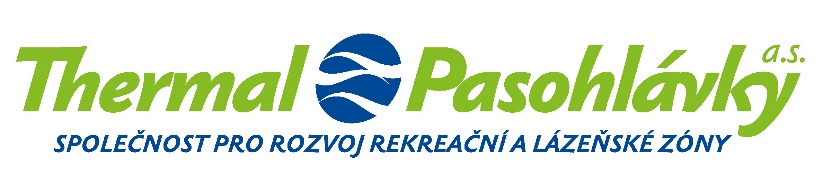 Společnost vedená u Krajského soudu v Brně, spisová značka B 4822Thermal Pasohlávky a.s.Pasohlávky 1, 691 22 PasohlávkyIČ: 27714608, DIČ: CZ27714608bankovní spojení:					adresát:Československá obchodní banka, a.s.,č.ú.: 217106033/0300kancelář:Cejl 530/73, 602 00 Brno+420 541 654 102office@thermalpasohlavky.czwww.thermalpasohlavky.czdatum:	6.1.2020vyřizuje:	Grafické práce LIVINGSTAV k výběrovému řízení OLÚ PasohlávkyObjednáváme u Vás tyto projekční práce:Úprava dispozic 1. etapy OLÚ dle dodržení limitů určených územním rozhodnutím č. j. MUPO-54805/2017/SU/HRIÚprava koordinační situace s posunem stavby OLÚ pro možnost vybudovat 2. etapuNávrh dispozice 2. etapy, kde budou prostory navazující na provoz 1. etapy a prostory, které budou využívány Fakultou sportovních studiíCelková cena za provedení úpravu designu fasády nepřekročí cenu 48 500,- Kč bez DPH.Termín dokončení prací je do 30. 1. 2020.S pozdravem,……………………………………...Thermal Pasohlávky a.s.předseda představenstvaIng. Martin Itterheim……………………………………...Thermal Pasohlávky a.s.člen představenstvaJUDr. Jiří OlivaAkceptace objednávky: …………………………………………..Ing. arch. Jan SnášelLivingstav s.r.o.